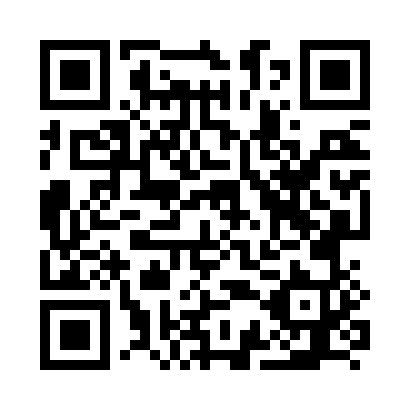 Prayer times for Bodo, CameroonMon 1 Apr 2024 - Tue 30 Apr 2024High Latitude Method: NonePrayer Calculation Method: Muslim World LeagueAsar Calculation Method: ShafiPrayer times provided by https://www.salahtimes.comDateDayFajrSunriseDhuhrAsrMaghribIsha1Mon4:485:5812:063:206:147:202Tue4:475:5812:063:196:147:203Wed4:465:5712:053:196:147:204Thu4:455:5612:053:186:147:215Fri4:455:5612:053:176:147:216Sat4:445:5512:043:176:147:217Sun4:435:5512:043:166:147:218Mon4:435:5412:043:156:147:219Tue4:425:5312:043:156:147:2110Wed4:415:5312:033:146:147:2111Thu4:415:5212:033:136:147:2212Fri4:405:5212:033:126:147:2213Sat4:395:5112:033:126:147:2214Sun4:395:5012:023:116:147:2215Mon4:385:5012:023:106:147:2216Tue4:375:4912:023:096:157:2217Wed4:375:4912:023:096:157:2318Thu4:365:4812:013:086:157:2319Fri4:355:4812:013:076:157:2320Sat4:355:4712:013:066:157:2321Sun4:345:4712:013:066:157:2422Mon4:335:4612:013:056:157:2423Tue4:335:4612:003:066:157:2424Wed4:325:4512:003:076:157:2425Thu4:315:4512:003:076:167:2426Fri4:315:4412:003:086:167:2527Sat4:305:4412:003:086:167:2528Sun4:305:4312:003:096:167:2529Mon4:295:4311:593:096:167:2630Tue4:295:4211:593:106:167:26